КООРДИНАЦИОННЫЙ ЦЕНТР МЕСТНЫХ СООБЩЕСТВАдрес: 109012, Москва, ул. Ильинка, д. 4 Гостиный двор, подъезд 7, офис 312-314+7 (495) 692-26-04№16 от 11.11.2019 г.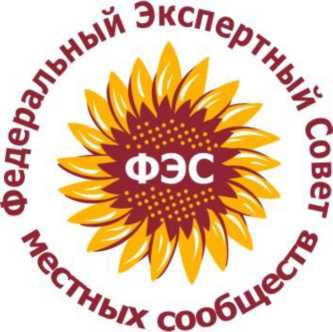 Руководителям советов муниципальных образований субъектов Российской Федерации, главам муниципальных образований 
и местных администраций, председателям и депутатам представительных органов муниципальных образований,  руководителям местных сообществ и ТОСУважаемые коллеги!Координационный центр местных сообществ, Федеральный экспертный совет по местному и общественному самоуправлению и местным сообществам (ФЭС), действующий при поддержке Комитета Государственной Думы по федеративному устройству и вопросам местного самоуправления, Общероссийского конгресса муниципальных образований, Всероссийского совета местного самоуправления, Общенациональной ассоциации ТОС                                 4 декабря 2019 года с 10 до 12 часов по мск. времени проводит второй установочный вебинар с руководителями профильных региональных министерств, главами муниципальных образований, главами местных администраций, депутатами местных представительных органов, руководителями советов муниципальных образований, активом местных сообществ и ТОС.Приглашаем Вас и Ваших коллег принять участие в вебинаре, а также просим проинформировать заинтересованную аудиторию в муниципальных образованиях Вашего субъекта РФ.На вебинаре будет представлена информация по проектам и мероприятиям Федерального экспертного совета местных сообществ (ФЭС) и Координационного центра местных сообществ, план образовательных вебинаров на период до конца 2019 года и первое полугодие 2020 года по актуальной муниципальной тематике, помимо этого состоится презентация проектов «Цифрового муниципалитета».Одна из основных целей вебинара - это ответы на Ваши вопросы, которые Вы можете задавать заранее, а также непосредственно в процессе прохождения вебинара.Вебинар проводят:Бабичев Игорь Викторович, председатель Федерального экспертного совета местных сообществ (ФЭС), руководитель аппарата Комитета Государственной Думы по федеративному устройству и вопросам местного самоуправления, заведующий кафедрой государственного и муниципального управления Российского государственного социального университета, доктор юридических наук;Войтенок Алексей Витальевич, директор Координационного центра местных сообществ, секретарь Федерального экспертного совета местных сообществ (ФЭС), кандидат политических наук, советник РАЕН;Горячев Алексей Вячеславович, заместитель исполнительного директора Совета муниципальных образований Челябинской области, исполнительный директор Ассоциации ТОС Челябинской области, эксперт ФЭС;Мельничук Александр Васильевич, декан факультета управления Российского государственного социального университета (РГСУ), кандидат исторических наук, доцент;Стариков Павел Викторович, сопредседатель Комиссии ФЭС по вопросам подготовки актива местных сообществ, исполнительный директор Высшей школы технологий и управления Московского государственного университета технологий и управления имени К.Г. Разумовского, кандидат юридических наук.Регистрация участников на вебинар осуществляется по интернет-ссылке: https://kcms.timepad.ru/event/1113351/. Через регистрационную анкету можно присылать для спикеров свои вопросы.Вебинар проводится на безвозмездной основе.Интернет-ссылка для входа на вебинар направляется зарегистрированному участнику за день до мероприятия.Телефон для справок: +7-977-458-82-27; e-mail: kc_ms@mail.ru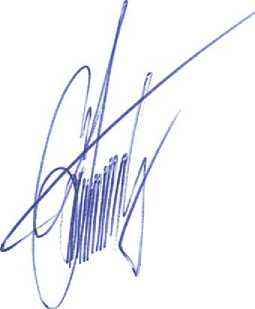 Председатель Федерального экспертного совета, доктор юридических наук, профессорИ.В. БабичевИ.В.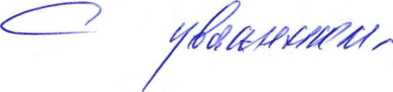 Директор Координационного центра местных сообществ, кандидат политических наук, советник РАЕН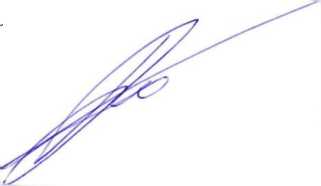 